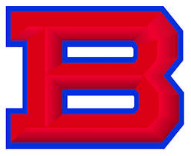 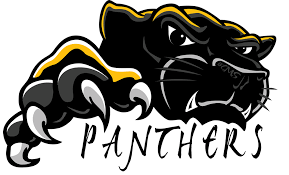 We are very fortunate that our students have the opportunity to participate in such an incredible band program while attending Bartlett High School. However, our band is growing every year which means we need additional volunteers. Although BHS Band has such a supportive community and district, as well as our highly dedicated band directors, this program would not be what it is without the support of our parent organization – BHS Band Boosters.Please consider donating your time to help our students. We need many volunteers throughout the year. Please review the volunteer opportunities listed below, and if you see something of interest or a specialty that you enjoy, please complete this form and give it to our Volunteer Coordinator or you can send it via email; the contact information is Jacquelyn Brown at jacbrad1@gmail.com  Please circle any of the areas below that you are interested in.  If you have questions, please feel free to ask.     Hospitality					Pit Crew					Towing Trailers     Build Props				Decorating for Events			Web Design		     Donating Items as Needed			Data Entry				Notary     Medical/Nurse				Corporate Sponsorship			Electrical Experience	     Sewing/Tailoring Uniforms 			Cooking/Grilling Food			Photography/Video	     Painting					Truck Driver				Mechanical Repairs     Woodworking				Fundraising Committee			Computer Work     Metalworking				Event Planning				Spirit Booth     Chaperone				Recordkeeping				Social MediaName:  _______________________________   Student’s Name/Grade:  _______________________________Email:  ______________________________________   Phone Number:  _______________________________Please also complete the official Volunteer Form and turn it in at the main office at the High School or scan and email to Jacquelyn Brown at jacbrad1@gmail.com only if you are unable to turn it in to the main office.   Ensure that you complete the bottom section of the form, marking either Category 1, 2, or 3, depending on the volunteer opportunity/s selected.Thank you,BHS Band Booster Board